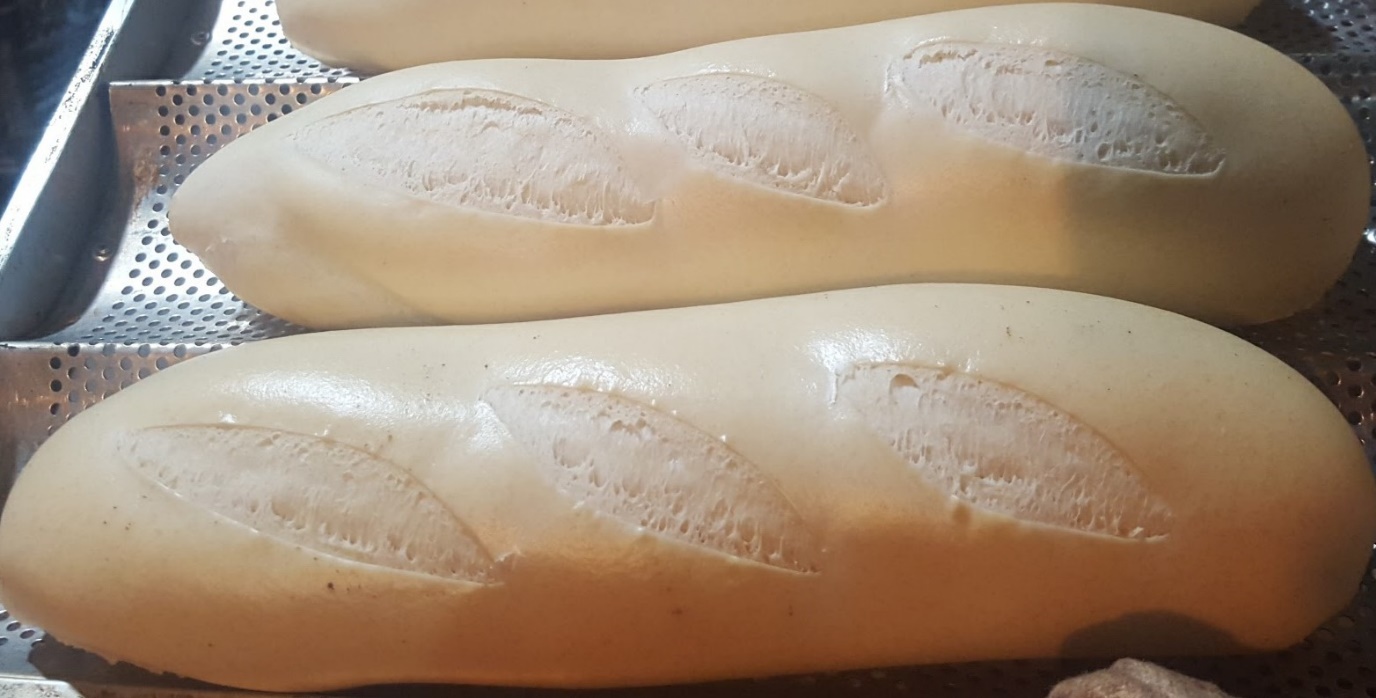 Tips y sugerencias: Antes de envasar rociar con solución de sorbato para su mejor conservación.RendimientoRinde 28 piezas de 500 gr finalIngredientesIngredientesIngredientesIngredientesIngredientesProcedimientoHarina 00010000g100%Amasar en velocidad lenta 10 minutos y en velocidad rápida 5 minutos.Dar descanso en bloque 10 minutos.Armar panes de 550 gr.Estibar en bandejas perforadas para horno.Dejar leudar en fermentadora durante 4 hs aprox. A 30° con 80% de humedadHornear a 200° con vapor y tiro cerrado  durante 20 minutos hasta que empiece a tomar color (80% de cocción).Dejar enfriar en ambiente cerrado (para que los panes no pierdan humedad) hasta lograr una temperatura en el corazón de las piezas de 32°).Envasar en bolsas para horno y abrochar con broche metálico.Cocción final: hornear en bolsa con horno de cocina en máximo durante 10  minutosS500 Actiplus    150g 1,5%Amasar en velocidad lenta 10 minutos y en velocidad rápida 5 minutos.Dar descanso en bloque 10 minutos.Armar panes de 550 gr.Estibar en bandejas perforadas para horno.Dejar leudar en fermentadora durante 4 hs aprox. A 30° con 80% de humedadHornear a 200° con vapor y tiro cerrado  durante 20 minutos hasta que empiece a tomar color (80% de cocción).Dejar enfriar en ambiente cerrado (para que los panes no pierdan humedad) hasta lograr una temperatura en el corazón de las piezas de 32°).Envasar en bolsas para horno y abrochar con broche metálico.Cocción final: hornear en bolsa con horno de cocina en máximo durante 10  minutossal    200g    2%Amasar en velocidad lenta 10 minutos y en velocidad rápida 5 minutos.Dar descanso en bloque 10 minutos.Armar panes de 550 gr.Estibar en bandejas perforadas para horno.Dejar leudar en fermentadora durante 4 hs aprox. A 30° con 80% de humedadHornear a 200° con vapor y tiro cerrado  durante 20 minutos hasta que empiece a tomar color (80% de cocción).Dejar enfriar en ambiente cerrado (para que los panes no pierdan humedad) hasta lograr una temperatura en el corazón de las piezas de 32°).Envasar en bolsas para horno y abrochar con broche metálico.Cocción final: hornear en bolsa con horno de cocina en máximo durante 10  minutosLevadura okedo roja      70g 0,7%Amasar en velocidad lenta 10 minutos y en velocidad rápida 5 minutos.Dar descanso en bloque 10 minutos.Armar panes de 550 gr.Estibar en bandejas perforadas para horno.Dejar leudar en fermentadora durante 4 hs aprox. A 30° con 80% de humedadHornear a 200° con vapor y tiro cerrado  durante 20 minutos hasta que empiece a tomar color (80% de cocción).Dejar enfriar en ambiente cerrado (para que los panes no pierdan humedad) hasta lograr una temperatura en el corazón de las piezas de 32°).Envasar en bolsas para horno y abrochar con broche metálico.Cocción final: hornear en bolsa con horno de cocina en máximo durante 10  minutosAgua fría  5500g  55%Amasar en velocidad lenta 10 minutos y en velocidad rápida 5 minutos.Dar descanso en bloque 10 minutos.Armar panes de 550 gr.Estibar en bandejas perforadas para horno.Dejar leudar en fermentadora durante 4 hs aprox. A 30° con 80% de humedadHornear a 200° con vapor y tiro cerrado  durante 20 minutos hasta que empiece a tomar color (80% de cocción).Dejar enfriar en ambiente cerrado (para que los panes no pierdan humedad) hasta lograr una temperatura en el corazón de las piezas de 32°).Envasar en bolsas para horno y abrochar con broche metálico.Cocción final: hornear en bolsa con horno de cocina en máximo durante 10  minutosBolsa para hornoc/nAmasar en velocidad lenta 10 minutos y en velocidad rápida 5 minutos.Dar descanso en bloque 10 minutos.Armar panes de 550 gr.Estibar en bandejas perforadas para horno.Dejar leudar en fermentadora durante 4 hs aprox. A 30° con 80% de humedadHornear a 200° con vapor y tiro cerrado  durante 20 minutos hasta que empiece a tomar color (80% de cocción).Dejar enfriar en ambiente cerrado (para que los panes no pierdan humedad) hasta lograr una temperatura en el corazón de las piezas de 32°).Envasar en bolsas para horno y abrochar con broche metálico.Cocción final: hornear en bolsa con horno de cocina en máximo durante 10  minutosAmasar en velocidad lenta 10 minutos y en velocidad rápida 5 minutos.Dar descanso en bloque 10 minutos.Armar panes de 550 gr.Estibar en bandejas perforadas para horno.Dejar leudar en fermentadora durante 4 hs aprox. A 30° con 80% de humedadHornear a 200° con vapor y tiro cerrado  durante 20 minutos hasta que empiece a tomar color (80% de cocción).Dejar enfriar en ambiente cerrado (para que los panes no pierdan humedad) hasta lograr una temperatura en el corazón de las piezas de 32°).Envasar en bolsas para horno y abrochar con broche metálico.Cocción final: hornear en bolsa con horno de cocina en máximo durante 10  minutos